Сообщение о заключении договора купли-продажиРешением АРБИТРАЖНОГО СУДА ХАБАРОВСКОГО КРАЯ от 23.10.2020 г. (резолютивная часть объявлена 19.10.2020 г.) по делу № А73-9036/2019 ОАО "ДАЛЬСТРОЙМЕХАНИЗАЦИЯ" (ОГРН 1022701407750, ИНН 2725005264, адрес: 680025, г. Хабаровск, ул. Первостроителей, д. 1А) признано несостоятельным (банкротом), открыто конкурсное производство. Определением АРБИТРАЖНОГО СУДА ХАБАРОВСКОГО КРАЯ от 07.12.2020 г. (резолютивная часть объявлена 07.12.2020 г.) по делу № А73-9036/2019 конкурсным управляющим ОАО "ДАЛЬСТРОЙМЕХАНИЗАЦИЯ" утверждена Карлсон Екатерина Эдуардовна (ИНН 272208502490, СНИЛС 070-696-299 93) - член Ассоциации "ДМСО" (ОГРН 1032700295099, ИНН 2721099166, адрес: 680030, Хабаровский край, Хабаровск, пер. Доступный, 13, 6).Организатор торгов (ЕФРСБ 6943132 от 16.07.2021) - конкурсный управляющий Карлсон Екатерина Эдуардовна сообщает о несостоявшихся 23.08.2021г. торгах с единственным участником, а также о состоявшихся 24.08.2021г. торгах:23.08.2021г. признаны несостоявшимися торги с единственной допущенной заявкой участника:Лот № 245 Komatsu D85A , Инв.№ 21, Гос.рег.знак № хм 49-73 27, Разукомплектован НЦЛ 479 000,00 руб.; Единственный участник - ООО "ПОЛИГРАФИЧЕСКИЕ МАТЕРИАЛЫ ДВ", ИНН: 2723096918, ОГРН: 1072723007620, 680007, Хабаровский край, г Хабаровск, ул Ладожская, д 27; Договор к/п направлен 24.08.2021г. для заключения по цене предложения участника;Лот № 246 Т-11.01. Я1БР-1, Инв.№ 25, Гос.рег.знак № хм 65-73 27, Разукомплектован НЦЛ 429 000,00 руб.; Единственный участник - ИП Кузьмин Михаил Михайлович, ОГРН 317213000027767 ИНН 212901500318, 429147, Чувашская республика - Чувашия, Комсомольский р-н, деревня Ендоба, ул Центральная, д 29; Договор к/п направлен 24.08.2021г. для заключения по цене предложения участника;Лот № 247 Т-11.01. Я1БР-1, Инв.№ 16, Гос.рег.знак № хт 06-81 27, Разукомплектован НЦЛ 429 000,00 руб.; Единственный участник - ИП Кузьмин Михаил Михайлович ОГРН 317213000027767 ИНН 212901500318, 429147, Чувашская республика - Чувашия, Комсомольский р-н, деревня Ендоба, ул Центральная, д 29; Договор к/п направлен 24.08.2021г. для заключения по цене предложения участника;Лот № 259 Бульдозер Т 11.01R, Инв.№ 18, Гос.рег.знак № хт 43-34 27, очень старый НЦЛ 317 000,00 руб.; Единственный участник - ИП Кузьмин Михаил Михайлович, ОГРН 317213000027767 ИНН 212901500318, 429147, Чувашская республика - Чувашия, Комсомольский р-н, деревня Ендоба, ул Центральная, д 29; Договор к/п направлен 24.08.2021г. для заключения по цене предложения участника;Лот № 260 Бульдозер Т 11.01R, Инв.№ 19, Гос.рег.знак № хс 62-77 27, Разукомплектован НЦЛ 429 000,00 руб.; Единственный участник - ИП Кузьмин Михаил Михайлович, ОГРН 317213000027767 ИНН 212901500318, 429147, Чувашская республика - Чувашия, Комсомольский р-н, деревня Ендоба, ул Центральная, д 29; Договор к/п направлен 24.08.2021г. для заключения по цене предложения участника;Лот № 270 Самосвал КАМАЗ 65115-D3, Инв.№ 54, Гос.рег.знак № н 773 ев 27, Разукомплектован НЦЛ 209 000,00 руб.; Единственный участник - Поднебенный Валентин Андреевич, Хабаровский край р-н им. Лазо п. Сита, ИНН 272499129954; Договор к/п направлен 24.08.2021г. для заключения по цене предложения участника;Лот № 273 КАМАЗ КО-823-03КАМАЗ-532150, Инв.№ 82, Гос.рег.знак № х 373 на 27, Разукомплектован НЦЛ 172 000,00 руб.; Единственный участник - Поднебенный Валентин Андреевич, Хабаровский край р-н им. Лазо п. Сита, ИНН 272499129954; Договор к/п направлен 24.08.2021г. для заключения по цене предложения участника;Лот № 274 Дробильная установка KOMATSU BM103F, Инв.№ 90, - , Полностью разобран НЦЛ 652 000,00 руб.; Единственный участник - Поднебенный Валентин Андреевич, Хабаровский край р-н им. Лазо п. Сита, ИНН 272499129954; Договор к/п направлен 24.08.2021г. для заключения по цене предложения участника; Поступил отказ участника от заключения ДКП;Лот № 276 Самосвал КАМАЗ, Инв.№ 95, Гос.рег.знак № н 753 ке 27, Разукомплектован НЦЛ 209 000,00 руб.; Единственный участник - Поднебенный Валентин Андреевич, Хабаровский край р-н им. Лазо п. Сита, ИНН 272499129954; Договор к/п направлен 24.08.2021г. для заключения по цене предложения участника;Лот № 280 Трал , Инв.№ 25, Гос.рег.знак № ха 61-79, Частично разукомплектован НЦЛ 903 000,00 руб.; Единственный участник - Крутько Евгений Анатольевич, ИНН 271100931622, Хабаровский край, Вяземский р-н, село Аван; Договор к/п направлен 24.08.2021г. для заключения по цене предложения участника;Лот № 290 Бульдозер Caterpillar D9R, Инв.№ Ч4, Гос.рег.знак № хн 64-08 (хс 53-81), Средний ремонт НЦЛ 203 000,00 руб.; Единственный участник - Корытина Анастасия Сергеевна, Респ Бурятия, г Улан-Удэ, ИНН 032625644019; Договор к/п направлен 24.08.2021г. для заключения по цене предложения участника; Лот № 343 Стенд регулировки ТНВД КИ 15711-0105, г.в. 2001, Инв. № С11 НЦЛ 175 000,00 руб.; Единственный участник - Поднебенный Валентин Андреевич, Хабаровский край р-н им. Лазо п. Сита, ИНН 272499129954; Договор к/п направлен 24.08.2021г. для заключения по цене предложения участника;Лот № 344 Стенд опресовки форсунок СО 83, г.в. 2013, Инв. № С12 НЦЛ 16 000,00 руб.; Единственный участник - Поднебенный Валентин Андреевич, Хабаровский край р-н им. Лазо п. Сита, ИНН 272499129954; Договор к/п направлен 24.08.2021г. для заключения по цене предложения участника;Лот № 350 Сверлильный станок малый 2м112, г.в. 2000, Инв. № С7 НЦЛ 52 000,00 руб.; Единственный участник - Поднебенный Валентин Андреевич, Хабаровский край р-н им. Лазо п. Сита, ИНН 272499129954; Договор к/п направлен 24.08.2021г. для заключения по цене предложения участника;Лот № 352 Станок для опресовки РВД DP-32, г.в. 2012, Инв. № С10 НЦЛ 231 000,00 руб.; Единственный участник - Поднебенный Валентин Андреевич, Хабаровский край р-н им. Лазо п. Сита, ИНН 272499129954; Договор к/п направлен 24.08.2021г. для заключения по цене предложения участника;Лот № 362 Вагончик хозяйственный сост. хорошее, местонахождение Забайкальский край, ПГТ Новая Чара, база "БамВзрывПром", Инв. № Ч26 НЦЛ 95 000,00 руб.; Единственный участник - ОБЩЕСТВО С ОГРАНИЧЕННОЙ ОТВЕТСТВЕННОСТЬЮ "ЗАБАЛЬЯНС", ИНН: 7536154848, ОГРН: 1157536006726, 672040, Забайкальский край, г Чита, ул Магистральная, д 36А стр 1 ; Договор к/п направлен 24.08.2021г. для заключения по цене предложения участника;Лот № 363 Вагончик хозяйственный сост. хорошее, местонахождение Забайкальский край, ПГТ Новая Чара, база "БамВзрывПром", Инв. № Ч27 НЦЛ 95 000,00 руб.; Единственный участник - ОБЩЕСТВО С ОГРАНИЧЕННОЙ ОТВЕТСТВЕННОСТЬЮ "ЗАБАЛЬЯНС", ИНН: 7536154848, ОГРН: 1157536006726, 672040, Забайкальский край, г Чита, ул Магистральная, д 36А стр 1 ; Договор к/п направлен 24.08.2021г. для заключения по цене предложения участника;Лот № 364 Вагончик хозяйственный сост. хорошее, местонахождение Забайкальский край, ПГТ Новая Чара, база "БамВзрывПром", Инв. № Ч28 НЦЛ 95 000,00 руб.; Единственный участник - ОБЩЕСТВО С ОГРАНИЧЕННОЙ ОТВЕТСТВЕННОСТЬЮ "ЗАБАЛЬЯНС", ИНН: 7536154848, ОГРН: 1157536006726, 672040, Забайкальский край, г Чита, ул Магистральная, д 36А стр 1 ; Договор к/п направлен 24.08.2021г. для заключения по цене предложения участника;Лот № 365 Вагончик хозяйственный сост. хорошее, местонахождение Забайкальский край, ПГТ Новая Чара, база "БамВзрывПром", Инв. № Ч29 НЦЛ 95 000,00 руб.; Единственный участник - ОБЩЕСТВО С ОГРАНИЧЕННОЙ ОТВЕТСТВЕННОСТЬЮ "ЗАБАЛЬЯНС", ИНН: 7536154848, ОГРН: 1157536006726, 672040, Забайкальский край, г Чита, ул Магистральная, д 36А стр 1 ; Договор к/п направлен 24.08.2021г. для заключения по цене предложения участника;Лот № 366 Вагончик хозяйственный сост. хорошее, местонахождение Забайкальский край, ПГТ Новая Чара, база "БамВзрывПром", Инв. № Ч30 НЦЛ 95 000,00 руб.; Единственный участник - ООО "ИНТЕКО СИБИРЬ", ИНН: 7506005503, ОГРН: 1187536002059, Юридический адрес: 630088, Новосибирская область, г.Новосибирск, ул. Петухова д. 69, оф. 413 ; Договор к/п направлен 24.08.2021г. для заключения по цене предложения участника;Лот № 367 Вагончик хозяйственный сост. хорошее, местонахождение Забайкальский край, ПГТ Новая Чара, база "БамВзрывПром", Инв. № Ч31 НЦЛ 95 000,00 руб.; Единственный участник - ООО "ИНТЕКО СИБИРЬ", ИНН: 7506005503, ОГРН: 1187536002059, Юридический адрес: 630088, Новосибирская область, г.Новосибирск, ул. Петухова д. 69, оф. 413 ; Договор к/п направлен 24.08.2021г. для заключения по цене предложения участника;Лот № 368 Вагончик хозяйственный сост. хорошее, местонахождение Забайкальский край, ПГТ Новая Чара, база "БамВзрывПром", Инв. № Ч32 НЦЛ 95 000,00 руб.; Единственный участник - ООО "ИНТЕКО СИБИРЬ", ИНН: 7506005503, ОГРН: 1187536002059, Юридический адрес: 630088, Новосибирская область, г.Новосибирск, ул. Петухова д. 69, оф. 413 ; Договор к/п направлен 24.08.2021г. для заключения по цене предложения участника;Лот № 369 Вагончик хозяйственный сост. хорошее, местонахождение Забайкальский край, ПГТ Новая Чара, база "БамВзрывПром", Инв. № Ч33 НЦЛ 95 000,00 руб.; Единственный участник - ООО "ИНТЕКО СИБИРЬ", ИНН: 7506005503, ОГРН: 1187536002059, Юридический адрес: 630088, Новосибирская область, г.Новосибирск, ул. Петухова д. 69, оф. 413 ; Договор к/п направлен 24.08.2021г. для заключения по цене предложения участника;Лот № 370 Вагончик хозяйственный сост. хорошее, местонахождение Забайкальский край, ПГТ Новая Чара, база "БамВзрывПром", Инв. № Ч34 НЦЛ 95 000,00 руб.; Единственный участник - ООО "ИНТЕКО СИБИРЬ", ИНН: 7506005503, ОГРН: 1187536002059, Юридический адрес: 630088, Новосибирская область, г.Новосибирск, ул. Петухова д. 69, оф. 413 ; Договор к/п направлен 24.08.2021г. для заключения по цене предложения участника;Лот № 371 Вагончик хозяйственный сост. хорошее, местонахождение Забайкальский край, ПГТ Новая Чара, база "БамВзрывПром", Инв. № Ч35 НЦЛ 95 000,00 руб.; Единственный участник - ООО "ИНТЕКО СИБИРЬ", ИНН: 7506005503, ОГРН: 1187536002059, Юридический адрес: 630088, Новосибирская область, г.Новосибирск, ул. Петухова д. 69, оф. 413 ; Договор к/п направлен 24.08.2021г. для заключения по цене предложения участника;Лот № 372 Вагончик хозяйственный сост. хорошее, местонахождение Забайкальский край, ПГТ Новая Чара, база "БамВзрывПром", Инв. № Ч36 НЦЛ 95 000,00 руб.; Единственный участник - ООО "ИНТЕКО СИБИРЬ", ИНН: 7506005503, ОГРН: 1187536002059, Юридический адрес: 630088, Новосибирская область, г.Новосибирск, ул. Петухова д. 69, оф. 413 ; Договор к/п направлен 24.08.2021г. для заключения по цене предложения участника;Лот № 373 Вагончик хозяйственный сост. хорошее, местонахождение Забайкальский край, ПГТ Новая Чара, база "БамВзрывПром", Инв. № Ч37 НЦЛ 95 000,00 руб.; Единственный участник - ООО "ИНТЕКО СИБИРЬ", ИНН: 7506005503, ОГРН: 1187536002059, Юридический адрес: 630088, Новосибирская область, г.Новосибирск, ул. Петухова д. 69, оф. 413 ; Договор к/п направлен 24.08.2021г. для заключения по цене предложения участника;Лот № 374 Вагончик хозяйственный сост. хорошее, местонахождение Забайкальский край, ПГТ Новая Чара, база "БамВзрывПром", Инв. № Ч38 НЦЛ 95 000,00 руб.; Единственный участник - ООО "ИНТЕКО СИБИРЬ", ИНН: 7506005503, ОГРН: 1187536002059, Юридический адрес: 630088, Новосибирская область, г.Новосибирск, ул. Петухова д. 69, оф. 413 ; Договор к/п направлен 24.08.2021г. для заключения по цене предложения участника;Лот № 375 Вагончик хозяйственный сост. хорошее, местонахождение Забайкальский край, ПГТ Новая Чара, база "БамВзрывПром", Инв. № Ч39 НЦЛ 95 000,00 руб.; Единственный участник - ООО "ИНТЕКО СИБИРЬ", ИНН: 7506005503, ОГРН: 1187536002059, Юридический адрес: 630088, Новосибирская область, г.Новосибирск, ул. Петухова д. 69, оф. 413 ; Договор к/п направлен 24.08.2021г. для заключения по цене предложения участника;24.08.2021г. признаны состоявшимися торги:Лот № 243 Komatsu PC400-7, Инв.№ 91, Гос.рег.знак № хн 64-10 (хт 42-00), Разукомплектован НЦЛ 2 540 000,00 Победитель - ООО "ПОЛИГРАФИЧЕСКИЕ МАТЕРИАЛЫ ДВ", ИНН: 2723096918, ОГРН: 1072723007620, 680007, Хабаровский край, г Хабаровск, ул Ладожская, д 27; Договор к/п направлен 24.08.2021г. для заключения по цене предложения участника 4 064 000,00; Лот № 244 Caterpillar D9R, Инв.№ 3, Гос.рег.знак № хт 91-87 27, Разукомплектован НЦЛ 746 000,00 Победитель - ООО "УК "КАПИТАЛЪ" ОГРН 1112223000031 ИНН 002222792505 КПП 222201001, Юридический адрес г Барнаул, ул Сиреневая, зд 23, Договор к/п направлен 24.08.2021г. для заключения по цене предложения участника 4 998 200,00 ;Лот № 261 Экскаватор Хитачи ЕХ40, Инв.№ 76, - , Кап. ремонт НЦЛ 175 000,00 Победитель - Кожевников Сергей Сергеевич г Хабаровск, ИНН 140401124668; Договор к/п направлен 24.08.2021г. для заключения по цене предложения участника 770 000;Лот № 277 Бульдозер D65P, Инв.№ 16, Гос.рег.знак № хт 98-22 27, Разукомплектован НЦЛ 1 430 000,00 Победитель - ООО "ПОЛИГРАФИЧЕСКИЕ МАТЕРИАЛЫ ДВ", ИНН: 2723096918, ОГРН: 1072723007620, 680007, Хабаровский край, г Хабаровск, ул Ладожская, д 27; Договор к/п направлен 24.08.2021г. для заключения по цене предложения участника 1 859 000;Лот № 347 Токарный станок 1М63, г.в. 2001, Инв. № С6 НЦЛ 563 000,00 Победитель - Низамов Алмаз Ринатович, Республика Татарстан (Татарстан), г. Казань, ИНН 164605414541; Договор к/п направлен 24.08.2021г. для заключения по цене предложения участника 647 450;Лот № 377 KOMATSU D275A-5 бульдозер, рег.знак: 27 ХН 6425, год выпуска 2005, № заводской машины (рамы): 25243, № двигателя: SDA6D140-33284, мощность двигателя: 305(410), цвет: жёлтый НЦЛ 1 472 000,00 Победитель - ОБЩЕСТВО С ОГРАНИЧЕННОЙ ОТВЕТСТВЕННОСТЬЮ "РЕГИОН 55", ОГРН 1195543001785 ИНН 5501193433 КПП 550101001, Юридический адрес 644033, Омская область, г Омск, ул 4-я Северная, д 13, офис 1; Договор к/п направлен 24.08.2021г. для заключения по цене предложения участника 1 913 600;ОТ – Конкурсный управляющий 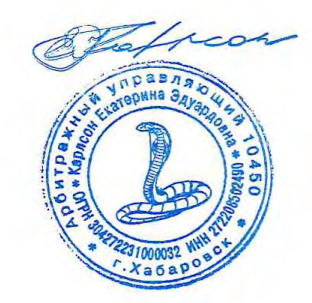 ОАО «Дальстроймеханизация» Карлсон Е.Э. 